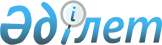 "Алматы облысының энергетика және тұрғын үй-коммуналдық шаруашылық басқармасы" мемлекеттік мекемесінің ережесін бекіту туралы
					
			Күшін жойған
			
			
		
					Алматы облысы әкімдігінің 2015 жылғы 25 қарашадағы № 522 қаулысы. Алматы облысы Әділет департаментінде 2015 жылы 25 желтоқсанда № 3639 болып тіркелді. Күші жойылды - Алматы облысы әкімдігінің 2016 жылғы 07 маусымдағы № 289 қаулысымен      Ескерту. Күші жойылды - Алматы облысы әкімдігінің 07.06.2016 № 289 қаулысымен.

      "Қазақстан Республикасындағы мемлекеттік мүлік туралы" 2011 жылғы 1 наурыздағы Қазақстан Республикасы Заңының 17-бабының 7-тармағына және "Қазақстан Республикасы мемлекеттік органының үлгі ережесін бекіту туралы" Қазақстан Республикасы Президентінің 2012 жылғы 29 қазандағы № 410 Жарлығына сәйкес Алматы облысының әкімдігі ҚАУЛЫ ЕТЕДІ: 

      1. "Алматы облысының энергетика және тұрғын үй-коммуналдық шаруашылық басқармасы" мемлекеттік мекемесінің ережесі осы қаулының қосымшасына сәйкес бекітілсін.

      2. "Алматы облысының энергетика және тұрғын үй-коммуналдық шаруашылық басқармасы" мемлекеттік мекемесінің басшысына (Б.Тәнекенов) осы қаулыны әділет органдарында мемлекеттік тіркелгеннен кейін ресми және мерзімді баспа басылымдарында, сондай-ақ Қазақстан Республикасының Үкіметі айқындаған интернет-ресурста және облыс әкімдігінің интернет-ресурсында жариялау жүктелсін. 

      3. Осы қаулының орындалуын бақылау облыс әкімінің бірінші орынбасары М. Бигелдиевке жүктелсін.

      4. Осы қаулы әділет органдарында мемлекеттік тіркелген күннен бастап күшіне енеді және алғашқы ресми жарияланған күнінен кейін күнтізбелік он күн өткен соң қолданысқа енгізіледі.

 "Алматы облысының энергетика және тұрғын үй-коммуналдық шаруашылық басқармасы" мемлекеттік мекемесі туралы Ереже  1. Жалпы ережелер      1. "Алматы облысының энергетика және тұрғын үй-коммуналдық шаруашылық басқармасы" мемлекеттік мекемесі Алматы облысының энергетика және тұрғын-үй коммуналдық шаруашылық салаларында басшылықты жүзеге асыратын Қазақстан Республикасының мемлекеттiк органы болып табылады.

      2. "Алматы облысының энергетика және тұрғын үй-коммуналдық шаруашылық басқармасы" мемлекеттік мекемесі өз қызметiн Қазақстан Республикасының Конституциясына және заңдарына, Қазақстан Республикасының Президентi мен Үкiметiнiң актiлерiне, өзге де нормативтiк құқықтық актiлерге, сондай-ақ осы Ережеге сәйкес жүзеге асырады.

      3. "Алматы облысының энергетика және тұрғын үй-коммуналдық шаруашылық басқармасы" мемлекеттік мекемесі мемлекеттiк мекеме ұйымдық-құқықтық нысанындағы заңды тұлға болып табылады, мемлекеттiк тiлде өз атауы бар мөрi мен мөртаңбалары, белгiленген үлгiдегi бланкiлерi, сондай-ақ Қазақстан Республикасының заңнамасына сәйкес қазынашылық органдарында шоттары болады. 

      4. "Алматы облысының энергетика және тұрғын үй-коммуналдық шаруашылық басқармасы" мемлекеттік мекемесі азаматтық-құқықтық қатынастарға өз атынан түседi.

      5. "Алматы облысының энергетика және тұрғын үй-коммуналдық шаруашылық басқармасы" мемлекеттік мекемесі егер Қазақстан Республикасының заңнамасына сәйкес осыған уәкiлеттiк берiлген болса, мемлекеттiң атынан азаматтық-құқықтық қатынастардың тарапы болуға құқығы бар.

      6. "Алматы облысының энергетика және тұрғын үй-коммуналдық шаруашылық басқармасы" мемлекеттік мекемесі өз құзыретiнiң мәселелерi бойынша заңнамада белгiленген тәртiппен "Алматы облысының энергетика және тұрғын үй-коммуналдық шаруашылық басқармасы" мемлекеттік мекемесі басшысының бұйрықтарымен және Қазақстан Республикасының заңнамасында көзделген басқа да актiлермен ресiмделетiн шешiмдер қабылдайды.

      7. "Алматы облысының энергетика және тұрғын үй-коммуналдық шаруашылық басқармасы" мемлекеттік мекемесі құрылымы мен штат санының лимитi қолданыстағы Қазақстан Республикасының заңнамасына сәйкес бекiтiледi.

      8. Заңды тұлғаның орналасқан жері: Индекс 040000. Қазақстан Республикасы, Алматы облысы, Талдықорған қаласы, Қабанбай батыр көшесі, № 26.

      9. Мемлекеттiк органның толық атауы - "Алматы облысының энергетика және тұрғын үй-коммуналдық шаруашылық басқармасы" мемлекеттік мекемесі.

      10. Осы Ереже "Алматы облысының энергетика және тұрғын үй-коммуналдық шаруашылық басқармасы" мемлекеттік мекемесінің құрылтай құжаты болып табылады.

      11. "Алматы облысының энергетика және тұрғын үй-коммуналдық шаруашылық басқармасы" мемлекеттік мекемесінің қызметiн каржыландыру жергiлiктi бюджеттен жүзеге асырылады.

      12. "Алматы облысының энергетика және тұрғын үй-коммуналдық шаруашылық басқармасы" мемлекеттік мекемесіне кәсiпкерлiк субъектiлерiмен "Алматы облысының энергетика және тұрғын үй-коммуналдық шаруашылық басқармасы" мемлекеттік мекемесінің функциялары болып табылатын мiндеттердi орындау тұрғысында шарттық қатынастарға түсуге тыйым салынады. 

      Егер "Алматы облысының энергетика және тұрғын үй-коммуналдық шаруашылық басқармасы" мемлекеттік мекемесіне заңнамалық актiлермен кiрiстер әкелетiн қызметтi жүзеге асыру құқығы берiлсе, онда осындай қызметтен алынған кiрiстер республикалық бюджеттiң кiрiсiне жiберiледi. 

 2. Мемлекеттiк органның миссиясы, негiзгi мiндеттерi, функциялары, құқықтары мен мiндеттерi      13. "Алматы облысының энергетика және тұрғын үй-коммуналдық шаруашылық басқармасы" мемлекеттік мекемесінің миссиясы мемлекеттің және әкімдіктің Алматы облысының энергетика және тұрғын үй-коммуналдық шаруашылық саласындағы саясатын жүзеге асыру болып табылады.

      14. Мiндеттерi:

      1) Мемлекеттік басқарудың энергия, жылу, газбен жабдықтау саласындағы саясатын жүзеге асыру, жоспарларды, мақсатты бағдарламаларды әзірлеуге, құрастыруға және жүзеге асыруға қатысу;

      2) тұрғын үй қатынастары саласындағы мемлекеттік саясатын жүзеге асыру, облыстың елді мекендерінің (шегінде) шекарасы аясында коммуналдық қалдықтардың айналымын және энергия үнемдеу және энергия тиімділігін арттыру саласында мемлекеттік саясатты жүргізуді қамтамасыз ету;

      3) облыстың елді мекендерінің (шегінде) шекарасы аясында суды бұру, сумен жабдықтау саласында мемлекеттік реттеу саясатын жүзеге асыру;

      4) Қазақстан Республикасының заңнамасында көзделген өзге де міндеттерді жүзеге асыру.

      15. Функциялары:

      1) уәкілетті органға облыстың аумағында сұйытылған мұнай газын тұтыну болжамын ұсыну;

      2) уәкілетті органға облыстың аумағында сұйытылған мұнай газын өткізу және тұтыну жөніндегі мәліметтерді ұсыну;

      3) ведомстволық бағынысты аумаққа орналастырылатын, орталықтандырылған жылумен жабдықтау жүйесіне берілетін жылу энергиясын өндіруге арналған жаңартылатын энергия көздерін пайдалану объектілерін салу жобаларын келісу;

      4) Қазақстан Республикасын газдандырудың бас схемасын іске асыруға қатысу;

      5) тұтынушылардың жылу пайдаланатын қондырғыларын пайдалануын және техникалық жай-күйін бақылауды жүзеге асыру;

       6) жылу желілері бойынша жөндеу-қалпына келтіру жұмыстарын дайындау мен жүзеге асыруды және олардың күзгі-қысқы кезеңде жұмыс істеуін бақылау;

      7) жылу желілеріндегі (магистральдық, орамішілік) технологиялық бұзушылықтарды тексеруді жүргізу;

      8) жылу желілерін (магистральдық, орамішілік) жөндеу жоспарларын келісу;

      9) барлық қуаттағы жылыту қазандықтары мен жылу желілерінің (магистральдық, орамішілік) күзгі-қысқы жағдайларда жұмысқа әзірлігі паспорттарын беру;

      10) қайталанатын (шунтталатын) электр беру желілері мен қосалқы станцияларды жобалауды және салуды келісу;

      11) 110 кВ және одан төмен, 220 кВ және одан жоғары объектілер үшін қайталанатын (шунтталатын) электр беру желілері мен қосалқы станцияларды салудың техникалық орындылығы туралы қорытынды беру;

      12) тұрғын үй-коммуналдық шаруашылық объектілеріндегі 0,07 мегаПаскальдан астам қысыммен немесе 115 Цельсий градустан асатын судың қайнау температурасы кезінде жұмыс істейтін қауіпті техникалық құрылғылардың, жүк көтергіш механизмдердің, эскалаторлардың, аспалы жолдардың, фуникулерлердің, лифтілердің қауіпсіз пайдаланылуын бақылау;

      13) тұрғын үй-коммуналдық шаруашылық объектілерінің қауіпті техникалық құрылғыларын есепке қоюды және есептен алуды жүзеге асыру;

      14) газ тарату жүйелерін және сұйытылған мұнай газымен жабдықтау жүйелері объектілерін салу, жаңғырту және (немесе) реконструкциялау жобаларын келісу;

      15) коммуналдық-тұрмыстық мақсаттағы объектілерде (тұрғын үй қоры, ойын-сауық, сауда және қонақүй кешендері) құрастырылған қауіпті техникалық құрылғыларды (лифттер, эскалаторлар, фуникулерлер) пайдаланатын ұйымдармен кондоминиум объектілерінің қауіпсіздігін қамтамасыз ету;
16) тұрмыстық баллондарды және газбен жабдықтау жүйелерінің объектілерін қауіпсіз пайдалану талаптарының сақталуын бақылауды жүзеге асыру;

      17) энергия үнемдеу және энергия тиімділігін арттыру бойынша іс-шараларды тиісті аумақтың даму бағдарламасына енгізуді қамтамасыз ету, энергия үнемдеу және энергия тиімділігін арттыру саласында келісім жасасу, сондай-ақ энергия үнемдеу және энергия тиімділігін арттыру саласында ақпараттық қызметті жүзеге асыру;

      18) коммуналдық көрсетілетін қызметтерді ұсыну қағидаларын бекітуге ұсыну;

      19) кондоминиум объектісін басқару органдарының тұрғын үй қорын сақтау және тиісті дәрежеде пайдалану жөніндегі қызметін бақылау бойынша тұрғын үй инспекциясының жұмысын ұйымдастыру;

      20) қалдықтарды басқару жөнінде бағдарламалар әзірлеуді ұйымдастыру және олардың орындалуын қамтамасыз ету;

      21) қалдықтарды жою және орналастыру жөніндегі объектілерді салуды қамтамасыз етуді ұйымдастыру;

      22) коммуналдық қалдықтардың түзілуі мен жинақталу нормаларын есептеу қағидаларын бекітуге ұсыну;

      23) коммуналдық меншiктегi су құбырларын, тазарту құрылыстарын, жылу және электр желiлерiн салу мен пайдалануды ұйымдастыру; 

      24) елді мекендер үшін жерасты суларына іздестіру-барлау жұмыстарын ұйымдастыру және жүргізу;

      25) ауыл шаруашылығы тауар өндірушілеріне су жеткізу және уәкілетті орган бекіткен тізбе бойынша ауыз сумен жабдықтаудың баламасыз көздері болып табылатын сумен жабдықтаудың ерекше маңызды топтық және оқшау жүйелерінен ауыз су беру бойынша көрсетілетін қызметтер құнын субсидиялау жөніндегі іс-шараларды іске асыру;

      26) объектілер мен кешендердің ведомстволық бағыныстағы аумағында салынуы (реконструкциялануы, кеңейтілуі, жаңғыртылу, күрделi жөнделуі) белгіленген объектілерге мониторингті жүзеге асыру;

      27) өз құзыреті шегінде облыстық коммуналдық мүлікті басқару саласындағы нормативтік құқықтық актілерді әзірлеу және бекіту үшін ұсынады;

      28) мемлекеттік көрсетілетін қызметтер стандарттары мен регламенттерінің қолжетімділігін қамтамасыз ету;

      29) көрсетілетін қызметті алушылардың мемлекеттік қызметтер көрсету тәртібі туралы қолжетімді нысанда хабардар болуын қамтамасыз ету;

      30) көрсетілетін қызметті алушылардың мемлекеттік қызметтер көрсету мәселелері бойынша өтініштерін қарау;

      31) көрсетілетін қызметті алушылардың бұзылған құқықтарын, бостандықтары мен заңды мүдделерін қалпына келтіруге бағытталған шараларды қабылдау;

      32) жергілікті бюджет, сондай-ақ жергілікті бюджеттік инвестициялық жобаны қаржыландыруға бөлінген республикалық бюджет есебінен қаржыландырылатын объектілердің және кешендердің құрылысының жобалау алдындағы және жобалау (жобалау-сметалық) құжаттамаларын қарау және бекіту;

      33) Қазақстан Республикасының заңнамасымен көзделген жағдайларда және тәртіппен облыстық коммуналдық мүлікті ауданның, облыстық маңызы бар қаланың коммуналдық мүлкінің деңгейіне беру туралы шешім қабылдау үшін ұсыну;

      34) Қазақстан Республикасының заңнамасымен көзделген өзге де функцияларды жүзеге асырады.

      16. Құқықтары мен мiндеттерi: 

      1) облыстың заңды және жеке тұлғаларынан энергетика және тұрғын үй-коммуналдық шаруашылық саласына байланысты ақпараттарды сұрату және алу;

      2) өз атынан азаматтық-құқықтық қатынастарға кіру;

      3) Қазақстан Республикасының қолданыстағы заңнамасына сәйкес мемлекеттік сатып алуларды ұйымдастыру және өткізу;

      4) энергетика саласы мен тұрғын үй-коммуналдық шаруашылыққа қызмет көрсету жұмыстарды жақсарту, коммуналдық қызметтерді жеткізіп беру бойынша, сондай-ақ облыс елді мекендеріндегі апатты және ескі үйлерді бұзу жөніндегі ұсыныстарды, бағдарламалар жобаларын облыстың әкімдігі мен мәслихатына әзірлеу және енгізу;

      5) Қазақстан Республикасының заңнамасымен көзделген өзге де құқықтар мен міндеттерді жүзеге асыру. 

 3. Мемлекеттiк органның қызметiн ұйымдастыру      17. "Алматы облысының энергетика және тұрғын үй-коммуналдық шаруашылық басқармасы" мемлекеттік мекемесі басшылықты "Алматы облысының энергетика және тұрғын үй-коммуналдық шаруашылық басқармасы" мемлекеттік мекемесі жүктелген мiндеттердiң орындалуына және оның функцияларын жүзеге асыруға дербес жауапты болатын бiрiншi басшы жүзеге асырады.

      18. "Алматы облысының энергетика және тұрғын үй-коммуналдық шаруашылық басқармасы" мемлекеттік мекемесінің бiрiншi басшысын облыс әкімі қызметке тағайындайды және қызметтен босатады.

      19. "Алматы облысының энергетика және тұрғын үй-коммуналдық шаруашылық басқармасы" мемлекеттік мекемесінің бiрiншi басшысының Қазақстан Республикасының заңнамасына сәйкес қызметке тағайындалатын және қызметтен босатылатын орынбасарлары болады.

      20. "Алматы облысының энергетика және тұрғын үй-коммуналдық шаруашылық басқармасы" мемлекеттік мекемесінің бiрiншi басшысының өкiлеттiгi:

      1) орынбасарларының, қызметкерлерінің және басқарманың құрылымдық бөлімшелерінің міндеттерін, жауапкершіліктерін және өкілдіктерін белгілейді;

      2) Қазақстан Республикасының қолданыстағы заңнамаларына (және әкімдік бекіткен лауазымдар номенклатурасына) сәйкес басқарма қызметкерлерін қызметке тағайындап, одан босатады; 

      3) Қазақстан Республикасының қолданыстағы заңнамаларына белгіленген тәртіпте басқарма қызметкерлерін, басқарманың тәртіптік комиссиясының қорытындысы негізінде ынталандырады және тәртіптік жаза қолданады;

      4) басқарманың атынан басқарманың актілеріне және өзге құжаттарға қол қояды;

      5) өз құзыреті шегінде бұйрық шығару, қызметтік құжаттамаларға қол қою;

      6) сенімхат береді;

      7) мемлекеттік органдарда және өзге ұйымдарда басқарманың мүддесін, сенімхатсыз қорғайды.

      "Алматы облысының энергетика және тұрғын үй-коммуналдық шаруашылық басқармасы" мемлекеттік мекемесінің бiрiншi басшысы болмаған кезеңде оның өкiлеттiктерiн қолданыстағы заңнамаға сәйкес оны алмастыратын тұлға орындайды.

      21. Бiрiншi басшы өз орынбасарларының өкiлеттiктерiн Қазақстан Республикасының қолданыстағы заңнамаға сәйкес белгiлейдi.

      22. "Алматы облысының энергетика және тұрғын үй-коммуналдық шаруашылық басқармасы" мемлекеттік мекемесінің Қазақстан Республикасының қолданыстағы заңнамасына сәйкес қызметке тағайындалатын және қызметтен босатылатын бiрiншi басшысы басқарады. 

 4. Мемлекеттiк органның мүлкi      23. "Алматы облысының энергетика және тұрғын үй-коммуналдық шаруашылық басқармасы" мемлекеттік мекемесі заңнамада көзделген жағдайларда жедел басқару құқығында оқшауланған мүлкi болу мүмкiн.

      "Алматы облысының энергетика және тұрғын үй-коммуналдық шаруашылық басқармасы" мемлекеттік мекемесінің мүлкi оған меншiк иесi берген мүлiк, сондай-ақ өз қызметi нәтижесiнде сатып алынған мүлiк (ақшалай кiрiстердi коса алғанда) және Қазақстан Республикасының заңнамасында тыйым салынбаған өзге де көздер есебiнен қалыптастырылады.

      24. "Алматы облысының энергетика және тұрғын үй-коммуналдық шаруашылық басқармасы" мемлекеттік мекемесінде бекiтiлген мүлiк коммуналдық меншiкке жатады.

      25. Егер заңнамада өзгеше көзделмесе, "Алматы облысының энергетика және тұрғын үй-коммуналдық шаруашылық басқармасы" мемлекеттік мекемесі, өзiне бекiтiлген мүлiктi және қаржыландыру жоспары бойынша өзiне бөлiнген қаражат есебiнен сатып алынған мүлiктi өз бетiмен иелiктен шығаруға немесе оған өзгедей тәсiлмен билiк етуге құқығы жоқ. 

 5. Мемлекеттiк органды қайта ұйымдастыру және тарату      26. "Алматы облысының энергетика және тұрғын үй-коммуналдық шаруашылық басқармасы" мемлекеттік мекемесінің қайта ұйымдастыру және тарату Қазақстан Республикасының заңнамасына сәйкес жүзеге асырылады.

      "Алматы облысының энергетика және тұрғын үй-коммуналдық шаруашылық басқармасы" мемлекеттік мекемесінің қарамағындағы ұйымдардың тізбесі

      "Жетісу-ОблГаз" жауапкершілігі шектеулі серіктестігі.


					© 2012. Қазақстан Республикасы Әділет министрлігінің «Қазақстан Республикасының Заңнама және құқықтық ақпарат институты» ШЖҚ РМК
				
      Облыс әкімі

А. Баталов
Алматы облысы әкімдігінің 2015 жылғы "25" қарашадағы № 522 қаулысына қосымша 